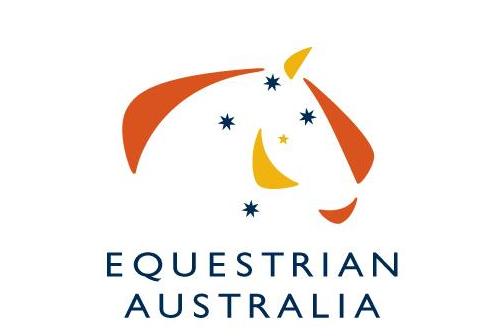 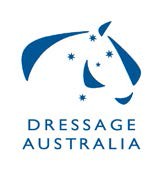 2022 National Dressage Performance Gold MedalsThe Equestrian Australia Dressage Committee is once again supporting a special Gold Medal System to recognise outstanding performances throughout the year. Gold medals have been distributed every year since 2010.2022 National Dressage Performance Gold Medals will be awarded to horse/rider combinations who obtain the following in the qualifying period as stated below.Gold Medals (Does not include Freestyles):Novice or Elementary level - 3 performances of 75% or more at each levelMedium or Advanced level - 3 performances of 70% or more at each levelPSG or Inter I (small tour) - 3 performances of 70% or more across the small tourInter II or Grand Prix (big tour) - 3 performances of 70% or more across the big tourConditions:The qualifying period is from 1st September 2021 to 7th September 2022 (the period from the closing date of entries for the 2021 Australian Dressage Championships up to the closing date for entries for the 2022 Australian Dressage Championships).Australian riders are eligible.Riders must be current financial members of Equestrian Australian to be eligible.Performances can be from any Official competition.Official Competitive overall scores only will be eligible (not individual judges scores).HC results are not eligible.Freestyle results are not eligible.Performance medals will be presented at the 2022 Australian Dressage Championships on a day and time to be determined.Only applications received on the 2022 National Dressage Performance Gold Medal Nomination Form, meeting the performances required and received by the closing date will be eligible for Performance Gold Medals.All nominations are to be received by no later than Close of Business Wednesday 21 September 2022 to Karen Myers - Email karen.myers@equestrian.org.au 2022 National Dressage Performance Gold MedalsNomination FormDetails of performances must be submitted to Equestrian Australia by Wednesday 21st September 2022.Please complete a separate form for each horse you wish to nominate.Email form(s) to: karen.myers@equestrian.org.au  before Wednesday 21st September 2022.Name of HorseHorse EA NumberName of RiderRider EA NumberName of OwnerOwner EA NumberDateVenue/ClubCompetition e.g. 3DO/All %